athul 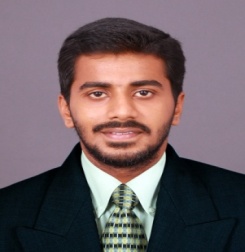 email: athul.388337@2freemail.com EDUCATIONB-Tech Degree in Mechanical EngineeringCertified by Cochin university of science and technology (CUSAT),Kochin,India.                        (2010)       Institution: Toch Institute of Science and Technology.(TIST)PROFESSIONAL EXPERIENCETRINITY ENGINEERING SERVICES.- Dubai.UAE                                                                                 January 2015 – Present	PROJECT ENGINEER - site executionProject Engineer who has worked in MEP contracting company & worked for high rise commercial & residential building project and villa project in UAE with hands on experience in site supervision & execution of HVAC system, Fire fighting system and Plumbing System. Experienced in Inspection, testing, commissioning and quality control.Ensuring efficient planning, execution & coordination of work, arranging materials, man power allocations, reports and documentations and supervision.Prepare reports and maintain records of work accomplishments and administrative information, as required, and coordinate the preparation, presentation, and communication of work-related information to the managementVariation report submission for project value claimsCoordination with consultants, main contractors and sub-contractors.Verifying drawings as per design drawing and obtaining approvals from consultant. Selection of materials as per specifications and obtaining approval from consultant.Liaising with suppliers for delivering cost effective product within specification and standards. Implementing and managing project as per approved drawings and materials, site conditions and applicable regulation and standards associated with.Obtaining authority approvals.Preparing the RFI, MIR, Inspection request.Testing and commissioning of system by self/by specialist and verifying by consultant or commissioning agency.Successful completion and handing over of the site with approvals from concerned authorities and design consultant.Verification of Shop Drawings, Material Submittals, Operation &Maintenance Manuals, As Built Drawings etc.Attending Project Progress, Technical and Coordination Meetings.Coordination with Tenant designers /contractors for MEP design review, authority approval, installation, testing and commissioning.Making operations and maintenance manuals, training manuals, project close out documents.Providing system training on different system implemented on the project.Making sure the customer satisfaction is up to its mark.Providing assistance and rectification of issues on time as required by our customers. Projects CoveredAL SONDOS OASIS, Dubai Silicon Oasis (Consultant: Arkiteknik, Main Contractor: China Railway 18th Bureau): Worked as Project Engineer (HVAC,Plumbing & Fire Fighting) .Development of Mohamed Bin Zayed City in Fujairah, Phase 1 Construction of 1100 Housing Units including Roads, Infrastructure & Landscape Works (Consultant:AECOM, Main Contractor: ARABTEC): Worked as Project Engineer (HVAC,Plumbing & Fire Fighting)ARCTIC COOLING SOLUTIONS Pvt Ltd – Kochin, Kerala, India.                             June  2010 – October 2014  HVAC engineer - site executionCoordination of all activities (HVAC system) with their program schedule for proper flow of work on site.Manage HVAC sites all over Kerala, where work includes erection and commissioning AC equipments.Interpreting HVAC, Architectural and Structural drawing in Paper and AUTOCAD format and conveying relevant information to the work force.Has an overall knowledge in Duct designing, Heat load calculation, AHU, VRF, DUCTABLE.Coordinate other issues with our Site Manager, Engineers and Procurement.Estimation on the material and manpower requirements.Material Procurement, Planning, Day to day decision making and managing work force.On time commissioning of project successfully, handing over to customer, closing site, obtaining completion certificate and Payment follow-ups.Projects CoveredSEEMAS WEDDING COLLECTION, Muvattupuzha.DHANYA RESORTS, Vadanapally, Thrissur.SPARK SUPPORT, INFO PARK.CHERIN JOLLY, Gold souk,Vytilla.MULLAS WEDDING CENTRE, Mannarcadu.DA PIERRO, Kakkanad.CHOICE PARADICE, Irumpanam.ICAI, Thrissur.POPULAR, Thrissur.JOHNSON LIFT, Irumpanam.PARAGON RESTAURANT, Lulu mall.FEDERAL BANK BRANCHES @ Kollamkkode, Vadanapally, Ollarikkara, Udeyemperoor, Karuvannur, kombodinjamakkal, Andathode, Palakkad & Melur.RELEVANT SKILLS& TRAININGExpertise in execution of HVAC system, Fire Fighting system and Plumbing system.Shop drawing preparation and coordinating the information from Consultant, Client etc.Proficient with DEWA(Dubai Electricity and water Authority) submissions, regulations and guidelines.Excellent communication, interpersonal & negotiation skills with team building abilities.Sound knowledge in MS Office applicationInternet and E-mail applicationsSuccessfully completed training in Marine Diesel Engine & Associate Systems’ at Central Institute of Fisheries Nautical and Engineering Training.Completed training in Fire Prevention and Fire Fighting at Cochin Shipyard Ltd.PERSONAL DETAILSGender			              :  Male Marital Status		              :  SingleNationality		              :  Indian